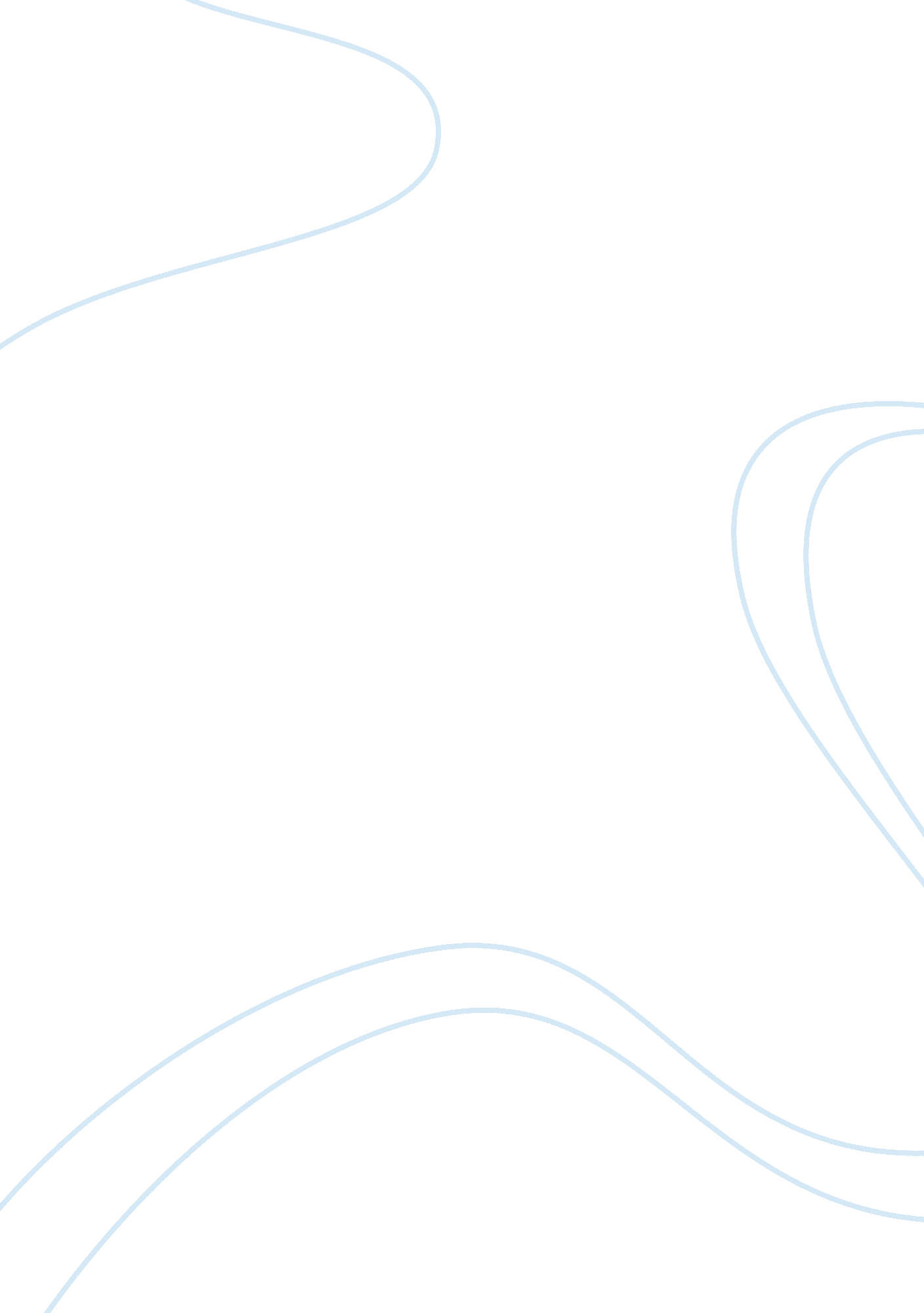 Why i want to become a doctor essay sampleLiterature, Russian Literature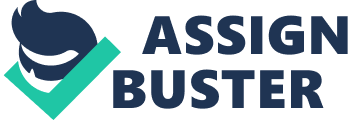 The modern world offers us a huge selection of interesting professions. My friends want to become managers, economists, and lawyers, girls dream of a career of models, actresses, and singers, but I want to be a doctor. In this personal narrative essay, I want to explain the reasons for my choice. You can find advantages in any professions. Each person chooses his own way in conformity with his needs, his views on the world. I will tell about the main reason for my decision. I recently had to help an elderly woman. Our neighbor lives alone, she is sick and needs people’s care. Of course, she is already an old woman, but she still strives for a full life. She does exercises in the morning, tries to walk regularly and like reading books. However, numerous diseases do not give her rest. I have repeatedly observed how the therapist comes to her. He writes out regular portions of medicines; he always listens to the patient, asks what she is complaining about. This work is very interesting and connected with a lot of nuances. Our physician orientates in them perfectly, tries to help every patient and does everything to make such old women not only recover but also cease to feel lonely. He is an example of the great doctor. I would like to be an intelligent, professional, sensitive and visionary doctor. I’m an inquisitive person. I like learning something new. I was particularly interested in natural sciences – biology and chemistry; therefore I wish to enter a medical college. I realize that the profession of a physician is very responsible. It is a rather difficult pick to become a doctor since I need to study at a medical university for a long time and, in comparison with other universities, it is not easy to study there. I have nobody to ask for a piece of advice. There are no doctors among my relatives. I thought it all over and decided that there was nothing to be afraid of: if you are strongly interested in something, then it will certainly work out. I can say that I took this decision independently. I think that doctors are special people, with some kind of their own way of thinking. The doctor’s work is an unusual job, as, for example, in a case of office workers, where, in my opinion, everything is quite monotonous, the same gray days.  Doctors constantly learn something new. This profession requires the most responsible approach and a high level of knowledge. A physician is one of the most important, useful, irreplaceable professions in the world. The state of health, mood, and sometimes the life of a person depends on a doctor. At a certain time, it is enough to establish a diagnosis in time, to write out the only correct medicine to save someone, to prevent the development of disease, to support the body. I sincerely strive to help people. It is an opportunity to bring great benefit to humanity. it gives strength, brings great satisfaction to really help and see the gratitude in the eyes of the patients after you helped them. That’s why I want to become a physician. Doctors give patients a second life. After all, they cure us, helping to get rid of various ailments, and they make people happy. Everyone’s happiness is associated in his own way. And I think that the most important happiness for a person is his health. After all, health is priceless; you can not buy it for money. It should be protected and monitored. And in this, we are helped by our doctors, our rescuers, who will extend a helping hand at the right time and help get rid of the physical ailment. That’s why I want to become such a lifeguard to give people happiness! 